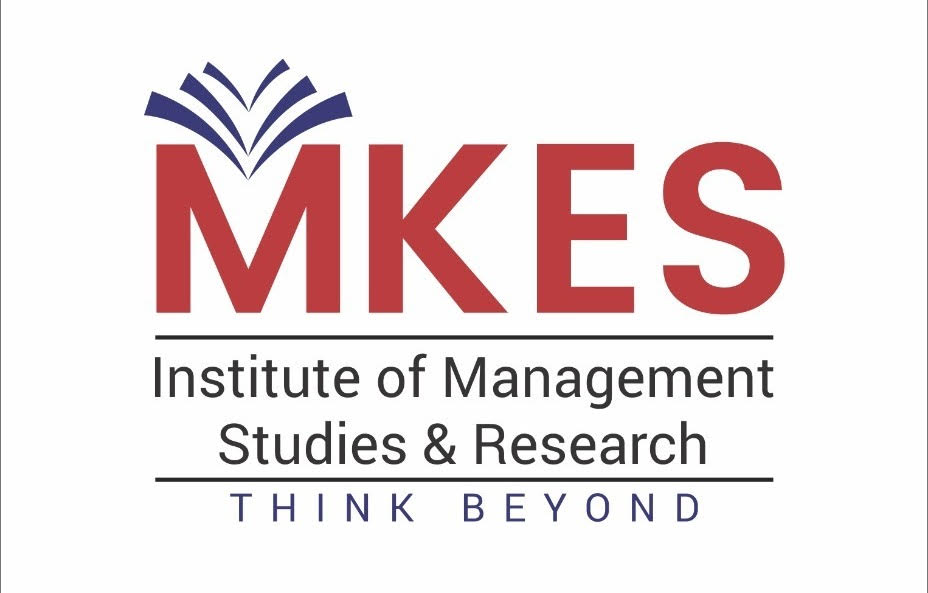 EMPLOYMENT APPLICATION FORMI hereby declare that information furnished herewith by me is true and authentic, if it is found to be false at any course of time I shall be solely responsible for the consequences if any.  Signature of Applicant                                                                       Date: Position Applied for: ______________________Position Applied for: ______________________Position Applied for: ______________________1Full Name2Permanent Address 3Address for Correspondence  4Gender5Date of Birth	6Languages Known7Marital status 8Contact Number Cell:                                                      Home: Cell:                                                      Home: 9E mail Id10Qualifications Qualifications Qualifications 11ExperienceExperienceExperience12Total Experience (In years)	Academic-                                             Industrial-Academic-                                             Industrial-13No of Papers PublishedNational-                                    International- National-                                    International- 14No of Books Published	15No of conference papers National-                                     International-                                       National-                                     International-                                       16No of patents Granted/Applied17Ph.D	(Awarded/Pursuing)                 University:                                             Year of completion: Specialization:University:                                             Year of completion: Specialization:18No of students guided for Ph.DGuiding -                                    Guided- Guiding -                                    Guided- 19Industrial Consultancy Work undertaken 20Certification Courses Details21Membership/Fellowship of Other Institutions/ Professional Societies22Awards & Recognition23Significant achievements/ contributions in industry/academia24Name & Address of Two referencesName & Address of Two referencesName & Address of Two references25Have you ever worked with MKES Group of institutions earlier?   YES / NO Have you ever worked with MKES Group of institutions earlier?   YES / NO Have you ever worked with MKES Group of institutions earlier?   YES / NO 26Last Salary Drawn Per Month :Last Salary Drawn Per Month :Expected Salary Per Month : 27Family DetailsFamily DetailsFamily Details28If appointed, when can you join  -If appointed, when can you join  -If appointed, when can you join  -